NORDESTINHO – 02 A 09/02JOÃO PESSOA – 03 NOITES NATAL – 04 NOITES PROGRAMA INCLUI- Passagem aérea – com bagagem de 23k por pessoa;  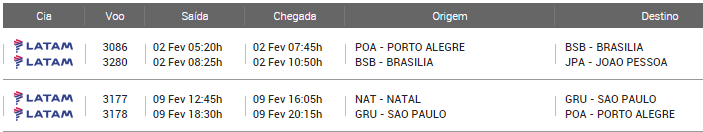 - Transfer IN Airport JPA / Hotel; - City Tour em João Pessoa (3h30min de duração); - 3 noites em João Pessoa com café da manhã;- Transfer João Pessoa / Natal;- City Tour com Litoral Sul + Barreira do Inferno + Maior Cajueiro do Mundo + Praia de Camurupim (8h de duração); - 4 noites em Natal com café da manhã;- Transfer OUT Hotel Natal / Aeroporto.VALOR POR PESSOA EM APTO SINGLE: R$4.844,00 + R$56,00 TAXASVALOR POR PESSOA EM APTO DUPLO: R$3.164,00 + R$56,00 TAXASVALOR POR PESSOA EM APTO TRIPLO: R$3.584,00 + R$56,00 TAXASFormas de Pagamento- À vista 5% desconto - Cartão de crédito- sem entrada em até 10x (cartão de crédito)- Boleto: em até 5X sem jurosPOR SE TRATAR DE UMA COTAÇÃO, NADA ESTA RESERVADO. VALORES E LUGARES SUJEITOS A CONFIRMAÇÃO E DISPONIBILIDADE NO MOMENTO DA SOLICITAÇÃO DA RESERVAIMPORTANTE: Antes de autorizar emissão, verifique sempre multas e taxas para reembolso e/ou alterações que as cias aéreas cobram após emissão de bilhetes e confira todos os dados da reserva, principalmente nome e sobrenome. Após a emissão qualquer alteração gera cobrança.Verifique sempre a validade do passaporte e necessidade de visto e vacina para o destino escolhido!